ПЛАН-КОНСПЕКТ УРОКАНаибольший общий делитель и взаимно простые числа.(Тема урока)Цель  урока: - обучающие: закрепить знание делителе числа, продолжить учить учащихся находить наибольший общий делитель, вторичное осмысливание уже известных знаний, выработка умений и навыков по их применению, ввести понятие взаимно простых чисел.- развивающие: развивать вычислительные навыки, логическое мышление; - воспитательные: воспитывать интерес к предмету. Воспитывать такие качества личности, как познавательная активность, побуждать к здоровому образу жизни.9.Формируемые универсальные учебные действия:- личностные инициатива и находчивость при решении математических задач, умение контролировать процесс и результат учебной                          деятельности, способность к эмоциональному  восприятию, рассуждению и решению  математических  задач. -регулятивные самоконтроль и самооценку у учащихся.-познавательные выдвижение гипотез и их обоснование, поиск метода решения, применение                                 метода к частным задачамТип урока: обобщение и систематизация учебного материала.Формы работы учащихся индивидуальная, самостоятельная, в парах, икт.Структура и ход  урокаТаблица 1.СТРУКТУРА И ХОД УРОКА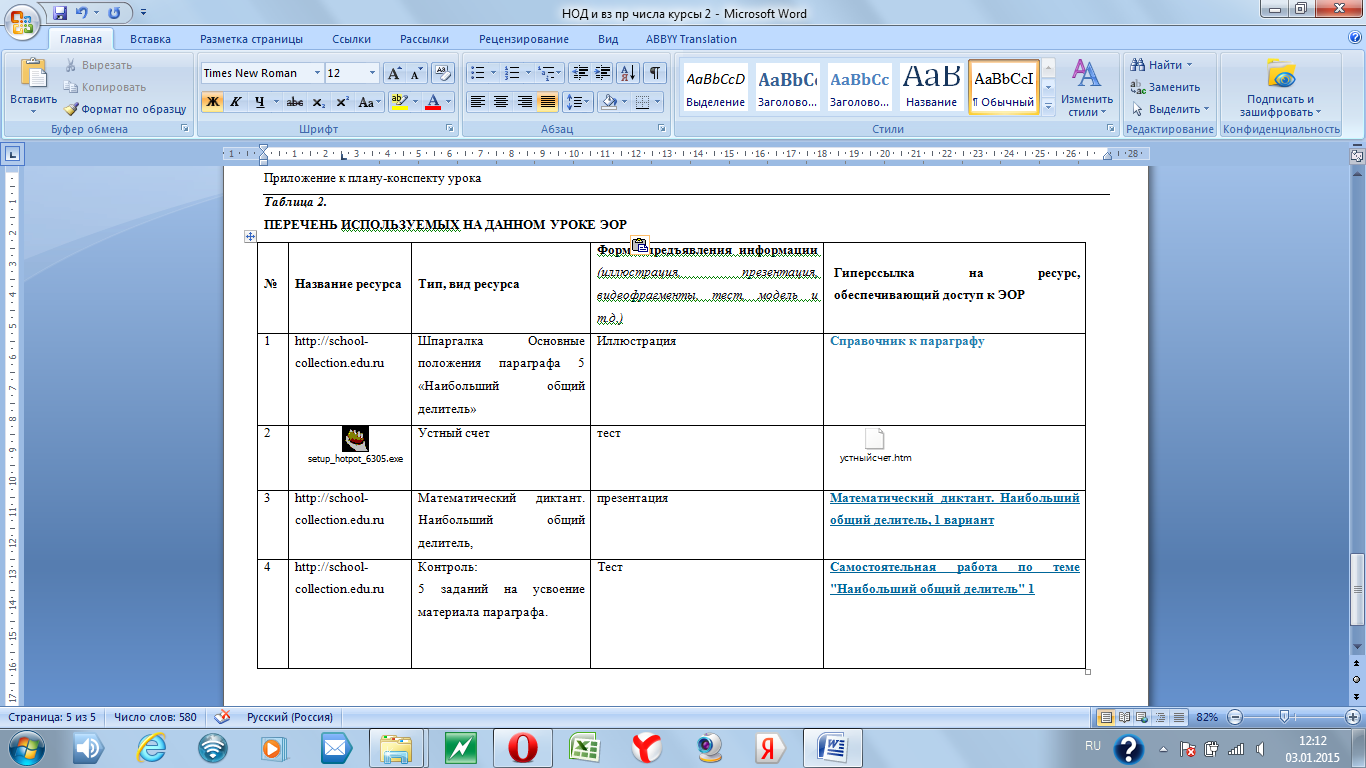 ФИО (полностью)Зюзина Ирина АлисовнаМесто работыМБОУ СОШ №53 г. о. СамараДолжностьУчитель ПредметматематикаКласс6классТема и номер урока в темеНаибольший общий делитель и взаимно простые числа 2 урок из 3.7.Базовый учебник« Математика 6»Учебник для 6 класса общеобразовательных учреждений. / Автор Н. Я. Виленкин, В. И. Жохов, А. С. Чесноков, С. И. Шварцбурд. / изд. «Мнемозина» Москва, 2007№Этап урокаИспользуемые специальные программные средстваДеятельность учителя (с указанием действий со специальными программными средствами, например, демонстрация)Деятельность учащихсяДеятельность учащихсяДеятельность учащихся№Этап урокаИспользуемые специальные программные средстваФормируемые УУДФормируемые УУДФормируемые УУД№Этап урокаИспользуемые специальные программные средстваПознавательные Регулятивные Личностные и коммуникативные12356781Организационный моментОбъявление темы и целей урокаПостановление целей учащимисяПринятие цели Слушают учителя2Повторение правила нахождения наибольшего общего делителя чисел.№1 ШпаргалкаЧтобы найти наибольший общий делитель чисел надо…Выдвигают гипотезы нахождения нодСамоконтроль Учащиеся отвечают. 3Устный счет№2 ответы на вопросыУчитель дает заданиеУчащиеся отвечаютСамоконтроль и самооценкаПисьменная и устная коммуникация.4Обобщение и систематизация учебного материала.Организует выполнение заданий. Учитель объявляет номер задания: №148 стр. 26Определяют метод решения.Учащиеся поочередно выполняют упражнения на нахождение нод у доски.Письменная и устная коммуникация.5ФизкультминуткаУчитель вызывает 2 учеников Учащиеся выполняют упражнения за товарищами6. Самостоятельная работа в парах.№ 3ПрактическийОрганизует выполнение заданий.Учащиеся выполняют задания в тетрадях.Самоконтроль и самооценкаВыполнив меняются тетрадями и осуществляют проверку с помощью доски7.Изучение новых знанийУ некоторых пар нод = 1Они взаимно простые. Попробуйте дать определение этих чиселПриводят примеры таких чиселОценивают правильность приведённых примеровПытаются сформулировать определение взаимно простых чисел.8Самостоятельная работа№ 4ПрактическийОрганизует выполнение заданийУчащиеся выполняют задания в тетрадяхСамоконтроль и самооценкаПисьменная и устная коммуникация9Подведение итогов урока1.Учитель задаёт наводящие вопросы:С какимичислами высегодня познакомились?(взаимно простыми) - Что это за числа? (это натуральные числа, наибольший общий делитель  которых равен 1) - Как можно узнать, являются ли данные числа взаимно простыми?2. выставляет оценки.3. задаёт домашнее заданиеАнализируют и контролируют правильность предлагаемых ответовОценивают себя и товарищейУченики отвечают устно